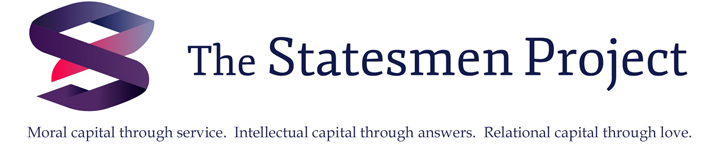 Thursday – Sept 6 Friday – Sept 7Saturday – Sept 88:30amWorship9:00amGeneral SessionUli Kortsch       “Global Economics”Marc Nuttle       “Global Leadership”8:30amWorship9:00amGeneral SessionPrayerWilsons: Prayer for Our Nation Leonard Sweet       “The 21st Century and Change” Part I10:30am Break10:15am Break10:45amGeneral SessionSoma Stout       “Healthcare Issues”Dennis Peacocke, Dutch Sheets11:35am-4:00pm Focus Groups 10:30amGeneral SessionLeonard Sweet       “The 21st Century and Change” Part II11:15am-4:00pm Focus Groups10:45amGeneral SessionSoma Stout       “Healthcare Issues”Dennis Peacocke, Dutch Sheets11:35am-4:00pm Focus Groups 10:30amGeneral SessionLeonard Sweet       “The 21st Century and Change” Part II11:15am-4:00pm Focus Groups12:30pm Lunch (hosted)12:30pm Lunch (hosted)6:00pm Reception for All Registrants4:00-7:00pm Free Time, dinner on your own4:00-7:00pm Free Time, dinner on your own7:00pmWelcome & General SessionCharles SimpsonDavid Carey, Harold NaylorDennis Peacocke       “Generational Momentum: The Strategy         to Empower Future Leaders”7:00pmGeneral SessionMark Beliles: International Leaders Dennis PeacockeOffering7:40pmPatti Amsden       “The Ekklesia Convocation”9:55pmClose7:00pmGeneral Session7:15pmFocus Group Updates8:00pmDennis Peacocke       “Conference Summary”        “Statesmen 2019 and Beyond”8:50pm Communion9:00pmClose8:20pm Break7:00pmGeneral SessionMark Beliles: International Leaders Dennis PeacockeOffering7:40pmPatti Amsden       “The Ekklesia Convocation”9:55pmClose7:00pmGeneral Session7:15pmFocus Group Updates8:00pmDennis Peacocke       “Conference Summary”        “Statesmen 2019 and Beyond”8:50pm Communion9:00pmClose8:35pmMark Chironna       “Politics and Conflict”9:30pm Focus GroupsHope Taylor9:50pm Close7:00pmGeneral SessionMark Beliles: International Leaders Dennis PeacockeOffering7:40pmPatti Amsden       “The Ekklesia Convocation”9:55pmClose7:00pmGeneral Session7:15pmFocus Group Updates8:00pmDennis Peacocke       “Conference Summary”        “Statesmen 2019 and Beyond”8:50pm Communion9:00pmClose